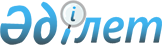 О внесении дополнений N 20 в приказ Министра экономики и бюджетного планирования Республики Казахстан от 23 сентября 2002 года N 3 "Об утверждении Единой бюджетной классификации Республики Казахстан", зарегистрированный за N 2012
					
			Утративший силу
			
			
		
					Приказ Министра экономики и бюджетного планирования Республики Казахстан от 22 ноября 2003 года N 185. Зарегистрирован в Министерстве юстиции Республики Казахстан 12 декабря 2003 года N 2612. Утратил силу - приказом Министра экономики и бюджетного планирования РК от 02.06.2005г. N 75
 


Извлечение из приказа Министра экономики и бюджетного планирования






 Республики Казахстан от 02.06.2005г. N 75





      "В соответствии со статьей 27 Закона Республики Казахстан от 24 марта 1998 года "О нормативных правовых актах" и в связи с принятием постановления Правительства Республики Казахстан от 24 декабря 2004 года N 1362 "Об утверждении Единой бюджетной классификации Республики Казахстан" ПРИКАЗЫВАЮ:






      1. Признать утратившими силу приказы по Единой бюджетной классификации согласно приложению к настоящему приказу.






      2. Настоящий приказ вводится в действие с даты подписания и распространяется на отношения, возникшие с 1 января 2005 года.





 




      Министр





 




                                    Приложение 






                                    к приказу Министра 






                                    экономики и бюджетного 






                                    планирования






                                    Республики Казахстан 






                                    от 02.06.2005г. N 75





 




                        Перечень приказов






                по Единой бюджетной классификации





 




      ...






      50. Приказ Министра экономики и бюджетного планирования Республики Казахстан от 22 ноября 2003 года N 185 "О внесении дополнений N 20 в приказ Министра экономики и бюджетного планирования Республики Казахстан от 23 сентября 2002 года N 3 "Об утверждении Единой бюджетной классификации Республики Казахстан", зарегистрированный за N 2012" ...".






--------------------------------------------------------------------





 



      Приказываю:




      1. Внести в 
 приказ 
 Министра экономики и бюджетного планирования Республики Казахстан от 23 сентября 2002 года N 3 "Об утверждении Единой бюджетной классификации Республики Казахстан", зарегистрированный за N 2012 (
 N 5 
 от 1 октября 2002 года - зарегистрированный за N 2013, 
 N 10 
 от 17 октября 2002 года - зарегистрированный за N 2018, 
 N 27 
 от 25 ноября 2002 года - зарегистрированный за N 2094, 
 N 37 
 от 6 декабря 2002 года - зарегистрированный за N 2101, 
 N 43 
 от 14 декабря 2002 года - зарегистрированный за N 2086, 
 N 52 
 от 6 января 2003 года - зарегистрированный за N 2119, 
 N 10 
 от 21 января 2003 года - зарегистрированный за N 2170, 
 N 15 
 от 27 января 2003 года - зарегистрированный за N 2184, 
 N 41 
 от 11 марта 2003 года - зарегистрированный за N 2223, 
 N 62 
 от 9 апреля 2003 года - зарегистрированный за N 2263, 
 N 78 
 от 5 мая 2003 года - зарегистрированный за N 2267, 
 N 101 
 от 13 июня 2003 года - зарегистрированный за N 2393, 
 N 109 
 от 30 июня 2003 года - зарегистрированный за N 2408, 
 N 127 
 от 22 июля 2003 года - зарегистрированный за N 2442, 
 N 133 
 от 29 июля 2003 года - зарегистрированный за N 2446, 
 N 134 
 от 30 июля 2003 года - зарегистрированный за N 2421, 
 N 149 
 от 16 сентября 2003 года - зарегистрированный за N 2522, 
 N 153 
 от 22 сентября 2003 года - зарегистрированный за N 2504) следующие дополнения:



      в Единой бюджетной классификации Республики Казахстан, утвержденной указанным приказом:



      в функциональной классификации расходов:



      в функциональной группе 3 "Общественный порядок и безопасность" в подфункции 5 "Деятельность по обеспечению безопасности личности, общества и государства":



      дополнить администратором программ 235 с программой 104 следующего содержания:



      "235 Министерство культуры Республики Казахстан



      104 Государственная программа борьбы с наркоманией и наркобизнесом";



      дополнить администратором программ 236 с программой 104 следующего содержания:



      "236 Министерство информации Республики Казахстан



      104 Государственная программа борьбы с наркоманией и наркобизнесом";



      в функциональной группе 4 "Образование" в подфункции 5 "Дополнительное профессиональное образование":



      дополнить администратором программ 235 с программой 010 с подпрограммой 005 следующего содержания:



      "235 Министерство культуры Республики Казахстан



      010 Повышение квалификации и переподготовка кадров



      005 Повышение квалификации государственных служащих";



      дополнить администратором программ 236 с программой 010 с подпрограммой 005 следующего содержания:



      "236 Министерство информации Республики Казахстан



      010 Повышение квалификации и переподготовка кадров



      005 Повышение квалификации государственных служащих";



      в функциональной группе 5 "Здравоохранение" в подфункции 2 "Охрана здоровья населения" по администратору программ 278 "Исполнительный орган санитарно-эпидемиологического надзора, финансируемый из местного бюджета" программу 030 "Обеспечение санитарно-эпидемиологического благополучия" дополнить подпрограммой 032 следующего содержания:



      "032 Централизованный закуп и хранение профилактических (иммунобиологических, диагностических, дезинфицирующих) препаратов";



      в функциональной группе 8 "Культура, спорт, туризм и информационное пространство":



      в подфункции 1 "Деятельность в области культуры" дополнить администратором программ 235 с программами 030, 031, 032 с подпрограммами 030, 032, 034 и 035, с программой 033 с подпрограммой 030, с программой 034 с подпрограммами 030, 033, 034, 035, 036 и 037, с программой 035 с подпрограммами 030 и 031, с программами 036, 037, 038, 200 с подпрограммами 030, 031, 032 и 033, с программой 201 с подпрограммами 030, 031 и 032, с программами 202, 300 и 301 следующего содержания:



      "235 Министерство культуры Республики Казахстан



      030 Субсидирование театрально-концертных организаций



      031 Прикладные научные исследования в области культуры



      032 Хранение историко-культурных ценностей



      030 Субсидирование организаций по хранению историко-культурных ценностей



      032 Музей золота и драгоценных металлов



      034 Президентский центр культуры Республики Казахстан



      035 Музей Первого Президента Республики Казахстан



      033 Проведение социально значимых и культурных мероприятий



      030 Проведение зрелищных мероприятий на республиканском уровне



      034 Содержание историко-культурных заповедников и музеев



      030 Отрарский государственный археологический заповедник



      033 Национальный историко-культурный и природный заповедник "Улы-Тау"



      034 Государственный историко-культурный заповедник-музей "Азрет-Султан"



      035 Государственный историко-культурный и литературный мемориальный заповедник-музей имени Абая



      036 Государственный историко-культурный заповедник-музей "Памятник древнего Тараза"



      037 Государственный историко-культурный заповедник-музей "Тамгалы"



      035 Производство национальных фильмов



      030 Создание национальных фильмов



      031 Обеспечение кинотехнологического процесса, тиражирование и хранение национальных фильмов



      036 Увековечение памяти деятелей государства



      037 Проведение ремонтно-реставрационных работ историко-культурных ценностей



      038 Мероприятия по проведению Года Республики Казахстан в России



      200 Приобретение основных активов для организаций по хранению историко-культурных ценностей



      030 Приобретение основных активов для Музея золота и драгоценных металлов



      031 Приобретение литературы и прочих основных активов для Президентского центра культуры Республики Казахстан



      032 Приобретение основных активов для Музея Первого Президента Республики Казахстан



      033 Субсидирование организаций по хранению историко-культурных ценностей для приобретения основных активов



      201 Приобретение основных активов для организаций по хранению историко-культурных заповедников и музеев



      030 Приобретение основных активов для Государственного историко-культурного и литературно-мемориального заповедника-музея имени Абая



      031 Приобретение основных активов для Государственного историко-культурного заповедника-музея "Азрет-Султан"



      032 Приобретение основных активов для Государственного историко-культурного заповедника-музея "Тамгалы"



      202 Приобретение основных активов для театрально-концертных организаций



      300 Разработка проектно-сметной документации по проекту строительства Государственного музея археологии и этнографии в городе Астане



      301 Разработка проектно-сметной документации по капитальному ремонту Казахского театра юного зрителя им. Г. Мусрепова";



      в подфункции 3 "Информационное пространство":



      дополнить администратором программ 235 с программой 015 с подпрограммой 030, с программой 024 с подпрограммами 030, 032, 033 и 034, с программами 039, 203 с подпрограммами 030, 031, 032 и 033, с программой 204 следующего содержания:



      "235 Министерство культуры Республики Казахстан



      015 Обеспечение сохранности архивного фонда, печатных изданий и их специальное использование



      030 Центральный государственный архив



      024 Обеспечение общедоступности информации



      030 Национальная библиотека Республики Казахстан



      032 Государственная республиканская юношеская библиотека имени Жамбыла



      033 Государственная республиканская детская библиотека имени С. Бегалина



      034 Республиканская библиотека для незрячих и слабовидящих граждан



      039 Развитие архивного дела в Республике Казахстан



      203 Приобретение литературы и прочих основных активов для республиканских библиотек



      030 Приобретение литературы и прочих основных активов для Национальной библиотеки Республики Казахстан



      031 Приобретение литературы и прочих основных активов для Государственной республиканской юношеской библиотеки им. Жамбыла



      032 Приобретение литературы и прочих основных активов для Государственной республиканской детской библиотеки им. С. Бегалина



      033 Приобретение литературы и прочих активов для Республиканской библиотеки для незрячих и слабовидящих граждан



      204 Приобретение архивных документов для государственных архивов";



      дополнить администратором программ 236 с программой 001 с подпрограммами 001 и 002, с программой 015 с подпрограммой 030, с программами 016, 023, 029, 030, 031 с подпрограммами 031, 032, 033, 035, 037 и 038, с программами 032, 033, 034, 105, 500 и 200 с подпрограммой 030 следующего содержания:



      "236 Министерство информации Республики Казахстан



      001 Административные затраты



      001 Аппарат центрального органа



      002 Аппараты территориальных органов



      015 Обеспечение сохранности архивного фонда, печатных изданий и их специальное использование



      030 Государственная национальная книжная палата



      016 Проведение мероприятий за счет резерва Правительства Республики Казахстан для ликвидации чрезвычайных ситуаций природного и техногенного характера и иных непредвиденных расходов



      023 Проведение мероприятий за счет средств на представительские затраты



      029 Выполнение обязательств Правительства, центральных государственных органов и их территориальных подразделений по решениям судов из резерва Правительства Республики Казахстан



      030 Проведение государственной информационной политики через газеты и журналы



      031 Проведение государственной информационной политики через телерадиовещание



      031 Аренда транспондера



      032 Проведение государственной информационной политики через Республиканскую корпорацию "Телевидение и радио Казахстана"



      033 Проведение государственной информационной политики через Агентство "Хабар"



      035 Проведение государственной информационной политики в рамках делового сотрудничества со странами СНГ



      037 Проведение государственной языковой политики через электронные средства массовой информации



      038 Внедрение и пропаганда налогового и таможенного законодательства



      032 Формирование издательских программ по социально важным видам литературы



      033 Проведение государственной политики в области обеспечения внутриполитической стабильности и общественного согласия



      034 Государственные премии и стипендии



      105 Разработка и экспертиза технико-экономических обоснований республиканских инвестиционных проектов



      500 Информационно-вычислительное обслуживание Министерства информации Республики Казахстан



      200 Приобретение основных активов для архивных учреждений



      030 Приобретение основных активов для Государственной национальной книжной палаты Республики Казахстан";



      в подфункции 9 "Прочие услуги по организации культуры, спорта и информационного пространства" дополнить администратором программ 235 с программой 001 с подпрограммой 001, с программами 016, 023, 029, 040 с подпрограммами 030 и 031, с программами 041 и 105 следующего содержания:



      "235 Министерство культуры Республики Казахстан



      001 Административные затраты



      001 Аппарат центрального органа



      016 Проведение мероприятий за счет резерва Правительства Республики Казахстан для ликвидации чрезвычайных ситуаций природного и техногенного характера и иных непредвиденных расходов



      023 Проведение мероприятий за счет средств на представительские затраты



      029 Выполнение обязательств Правительства, центральных государственных органов и их территориальных подразделений по решениям судов из резерва Правительства Республики Казахстан



      040 Проведение молодежной политики



      030 Организация мероприятий по молодежной политике



      031 Реализация социально-ориентированных молодежных программ



      041 Развитие государственного и других языков



      105 Разработка и экспертиза технико-экономических обоснований республиканских инвестиционных проектов";



      в функциональной группе 13 "Прочие" в подфункции 9 "Прочие" дополнить администратором программ 235 с программой 400 следующего содержания:



      "235 Министерство культуры Республики Казахстан



      400 Целевые трансферты Атыраускому областному бюджету на подготовку к празднованию 200-летнего юбилея Махамбета Утемисова".




      2. Департаменту методологии бюджетного процесса и функционального анализа (Д.М. Шаженова) совместно с Юридическим управлением (М.Д. Айтенов) обеспечить государственную регистрацию настоящего приказа в Министерстве юстиции Республики Казахстан.




      3. Настоящий приказ вводится в действие со дня его государственной регистрации в Министерстве юстиции Республики Казахстан.


      Министр


					© 2012. РГП на ПХВ «Институт законодательства и правовой информации Республики Казахстан» Министерства юстиции Республики Казахстан
				